АДМИНИСТРАЦИЯ СВЕТЛОГОРСКОГО СЕЛЬСОВЕТАТУРУХАНСКОГО РАЙОНА КРАСНОЯРСКОГО КРАЯП О С Т А Н О В Л Е Н И Еп. Светлогорск28.12.2023                                                                                                                                           № 69-ПВ соответствии со ст. 19 Федерального закона от 21.12.1994 № 69-ФЗ «О пожарной безопасности», ст. 14 Федерального закона от 06.10.2003 №131-ФЗ «Об общих принципах организации местного самоуправления в Российской Федерации», руководствуясь статьями 19, 22 Устава Светлогорского сельсовета Туруханского района Красноярского края, в целях повышения уровня противопожарной безопасности в осенне-зимний период 2023-2024гг. года на территории муниципального образования Светлогорский сельсовет, ПОСТАНОВЛЯЮ: 	1. Утвердить план основных мероприятий по подготовке к осенне – зимнему пожароопасному периоду 2023 – 2024гг. на территории муниципального образования Светлогорский сельсовет, согласно приложению.2. Опубликовать постановление в газете «Светлогорский вестник» и разместить на официальном сайте администрации Светлогорского сельсовета. 3. Настоящее постановление вступает в силу со дня его опубликования.4. Контроль над исполнением настоящего постановления оставляю за собой.Глава Светлогорского сельсовета                                                                                    А.К. КришталюкПлан основных мероприятий по подготовке к осенне – зимнему пожароопасному периоду 2023-2024гг. на территории муниципального образования Светлогорский сельсовет О подготовке к осенне – зимнему пожароопасному периоду 2023 – 2024гг. на территории муниципального образования Светлогорский сельсовет Приложение к постановлению администрации Светлогорского сельсовета от 27.12.2023 № 69-П№ п/пПроводимые мероприятия Дата исполнения Исполнители/соисполнители  1Проведение заседания КЧС и ОПБ администрации Светлогорского сельсовета по подготовке к осенне – зимнему пожароопасному периоду 2023-2024гг. с участием руководителей предприятий, организаций и учреждений, независимо от их организационно – правовой формы, находящихся на территории муниципального образования Светлогорский сельсовет.до 30.12.2023 годаАдминистрация Светлогорского сельсовета, отв. Польшина К.С.2Предоставление планов профилактических мероприятий, направленных на обеспечение пожарной безопасности руководителями предприятий и организаций поселка.до 15.01.2024 годаРуководители предприятий и учреждений поселка3Организациям, обеспечивающим содержание жилищного фонда, а также являющимися собственниками жилищного фонда поселка (ООО «Типтур», Курейская ГЭС АО «НТЭК»):- ограничить доступ в подвальные и на чердачные помещения, принять меры по недопущению складирования горючих материалов в указанных помещениях, а также местах общего пользования в МКД;- обеспечить бесперебойное наружное освещение указателей улиц, номеров домов, мест расположения пожарных гидрантов;- организовать беспрепятственный проезд техники аварийных спецслужб к многоквартирным домам, социально значимым и производственным объектам, источникам наружного противопожарного водоснабжения (пожарные гидранты).в течение осенне – зимнего пожароопасного периодаКурейская ГЭС АО «НТЭК» отв. Соловьев В.В.;ООО «Типтур» отв. Кодоркин А.А.4Организация пожарно-профилактической работы с населением в связи с зимними холодами: публикация памяток и других средств наглядной агитации о мерах пожарной безопасности в быту в осенне – зимний пожароопасный период на официальном сайте администрации сельсовета в сети Интернет, газете «Светлогорский вестник», а также на стендах администрации.октябрь 2023 – май 2024 годаАдминистрация Светлогорского сельсовета, отв. Харитонова Ю.И.5Проведение работы по выявлению бесхозяйных строенийпостоянноАдминистрация Светлогорского сельсовета, отв. Польшина К.С.61) Обеспечение контроля за своевременным ремонтом электросетей, сетей противопожарного водоснабжения.2) Организация и проведение проверок в отношении объектов теплоэнергетики при взаимодействии с надзорными органамив течение осенне – зимнего пожароопасного периодаКурейская ГЭС АО «НТЭК» отв. Соловьев В.В.7Выявление многодетных семей, семей находящихся в социально опасном положении, одиноко проживающих пенсионеров и инвалидов, нуждающихся в ремонте электропроводки в квартирах, оказание им адресной помощи. Проведение профилактических мероприятий при посещении мест проживания указанных категорий граждан по предупреждению бытовых пожаров.в течение осенне – зимнего пожароопасного периодаОтдел по социальной работе КГБУ СО «КЦСОН» в п. Светлогорск, отв. Чернова Н.А., Администрация Светлогорского сельсовета отв. Польшина К.С.8Актуализация списков адресов проживания многодетных семей, семей, имеющих детей – инвалидов, переданных на воспитание в семьи опекунов (попечителей), семей с детьми, находящихся в социально опасном положении и осуществление адресной проверки их жилых помещений на предмет наличия и работоспособности автоматических дымовых пожарных извещателей.до 15.01.2024Отдел по социальной работе КГБУ СО «КЦСОН» в п. Светлогорск, отв. Чернова Н.А.Администрация Светлогорского сельсовета отв. Польшина К.С.9Организация проведения комплексных проверок соответствия требованиям пожарной безопасности мест с массовым пребыванием людей, обратив особое внимание на пути эвакуации и выходы, техническое состояние электрооборудования (электрощитов, электропроводки, выключателей), оснащение первичными средствами пожаротушения и противопожарным инвентарем.до 30.12.2023ООО «Авантаж», отв. Лысенко Д.С.Руководители муниципальных учреждений на территории поселка Светлогорск:- КДЦ «Заполярье», отв. Федяшкина Н.В.;- МКУ «ФОК», отв. Маринина Н.Г.;- МКУ ДО «ДМШ», отв. Яковлева Е.В.;- МКУ ТМЦИБС Сельская библиотека Светлогорск, отв. Боева Н.В.;- МКОУ «СШ» № 10, отв. Петрова С.В.;- МКДОУ д/с «Алёнушка», отв. Якупова З.М.;Администрация Светлогорского сельсовета отв. Польшина К.С.10Очистка подъездных путей к источникам противопожарного водоснабжения, обеспечение их доступности и работоспособности.октябрь - майКурейская ГЭС АО «НТЭК» отв. Соловьев В.В.11Публикация рекомендаций жителям не выезжать за пределы поселка к местам рыбалки и охоты в период низких температур путем размещения памяток на официальном сайте администрации сельсовета в сети Интернет, группах в мессенджерах, а также на стендах администрации.декабрь - мартАдминистрация Светлогорского сельсовета, отв. Харитонова Ю.И.12Разработка и утверждение плана основных мероприятий по подготовке к пожароопасному  весенне-летнему периоду до 01.06.2023 Администрация Светлогорского сельсовета отв. Польшина К.С.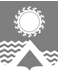 